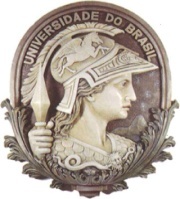 UNIVERSIDADE FEDERAL DO RIO DE JANEIROESCOLA DE QUÍMICA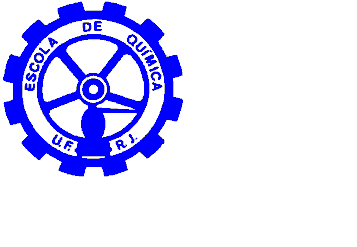 Código Disciplina/Nome: EQE 489- Engenharia de ProcessosTipo: Disciplina Obrigatória Carga Horária Teórica : 60 h                      Prática:   hCursos : Engenharia Química, Engenharia de Alimentos e Engenharia de Bioprocessos.Pré-requisito:  Créditos:04 Objetivo: Integrar os conhecimentos adquiridos em disciplinas isoladas em torno do processo químico. Tratar o processo químico como um sistema. Utilizar ferramentas modernas de projeto e de análise de processos. Abordar problemas em aberto que demandam procedimentos lógicos e numéricos para a sua resolução. Ementa:Rotas Químicas. Síntese de processos: geração de fluxogramas otimizados de sistemas de reação, separação, integração energética, controle e do processo completo. Análise de processos: estratégias de cálculo, avaliação econômica, dimensionamento, simulação e otimização de processos. Incerteza e risco. Aplicações industriais e ao meio ambiente. Complexos industriais. Uso de sistemas computacionais.Conteúdo Programático:1. Introdução Geral.	Sistema: conceito e exemplos em diversos campos do conhecimento. O processo como um sistema. Os sub-sistemas de reação, de separação, de integração material e energética e de controle. O projeto como um problema de otimização decomposto em três  sub-problemas interdependentes: seleção de rota química, concepção do fluxograma (síntese), dimensionamento, otimização e simulação (análise). Estratégia geral de resolução do problema de projeto. Os objetivos e a estruturação da disciplina Engenharia de Processo  (2 h)2. Introdução à Análise de Processos.	A análise como ferramenta para a previsão e a avaliação do desempenho de processos. A natureza numérica da análise. Metodologia de análise de sistemas de processos. Modelos matemáticos. Elementos de informação nos modelos: equações, variáveis especificadas, calculadas e de projeto. Graus de liberdade, multiplicidade de soluções. Dimensionamento, simulação e otimização. Ferramentas básicas para análise de processos: cálculo de equipamentos, termodinâmica, avaliação econômica, métodos numéricos e computação.  (2 h)    3. Resolução de Modelos de Equipamentos.	Estrutura de informação dos modelos. Fluxo de informação e estratégias de cálculo em problemas de dimensionamento e de Simulação. Emprego de métodos numéricos de resolução de equações e de sistemas de equações. Partição dos modelos em sub-sistemas acícliclos e cíclicos. Abertura de ciclos de informação.( 6 h)4. Avaliação Econômica.	Critérios de avaliação econômica. Níveis de precisão exigidos nas sucessivas etapas do projeto.  Estimativas preliminares de custos de investimento e de operação.  (2 h)5. Otimização.	A origem do problema de otimização nos graus de liberdade do projeto. Conceitos preliminares: função objetivo, variáveis de projeto, restrições, região viável. Método analítico. Métodos numéricos simples de otimização univariável (Ex.: Seção Áurea) e multivariável (Ex.: Hooke & Jeeves, Simplex).  (6 h)6. Dimensionamento, Simulação e Otimização de Processos. 	Estrutura de fluxogramas de processos. Localização e abertura de ciclos (“tearing”). Procedimentos modular e global (por equações). Estrutura de programas executivos.  ( 8 h)7. Introdução à Síntese de Processos.	A natureza combinatória do problema de síntese. Multiplicidade de soluções. Métodos heurísticos, evolutivos e algorítmicos. Decomposição do problema de síntese do processo em sub-problemas interdependentes de síntese dos sistemas de reação, de separação, de integração material e energética e de controle. Fluxograma material preliminar (embrião).  (4 h)8. Síntese de Sistemas de reação.	Escolha do tipo de reator. Dimensionamento preliminar.  ( 2 h)9. Síntese de Sistemas de Separação.	Escolha do tipo de processo de separação. Métodos aproximados de dimensionamento. Aplicação dos procedimentos de síntese a seqüências de separadores.  ( 8 h)10. Síntese de Sistemas de Integração Energética.	Identificação de correntes quentes e frias. Análise termodinâmica e identificação de gargalos (“pinchs”) energéticos no processo. Aplicação dos procedimentos de síntese a redes de trocadores de calor.  ( 8h)11. Síntese de Sistemas de Controle.	Identificação e classificação das variáveis do processo. Aplicação dos procedimentos de síntese a malhas de controle.  ( 2 h)12. Síntese do Processo.	Unificação da síntese dos sub-sistemas na síntese do fluxograma do processo. Exame de alternativas plausíveis.  ( 6 h)13. Sistemas de Processos. 	Os elementos da estrutura de um setor da indústria química: matérias primas, produtos intermediários, produtos finais, processos de produção, coeficientes técnicos, custos. Estruturação e análise de conjuntos de processos.  ( 4 h)Bibliografia Recomendada (no mínimo 3)PERLINGEIRO, C. A. G.: Engenharia de Processos Síntese, Análise e Otimização de Processos Químicos. Edgard Blucher, 2005DOUGLAS, J.M.: The Conceptual Design of Chemical Processes. McGraw-Hill. 1988.SEIDER, W., SEADER, J.D., LEWIN, D.R.: Process Design Principles. John Wiley. 1999.Bibliografia Complementar (no mínimo 5)EDGAR, T.F., HIMMELBLAU, D.M., LASDON, L.S.: Optimization of Chemical Processes, McGraw-Hill, 2a. Ed., 2001.FLOUDAS, C. A.: Non-Linear and Mixed-Integer Optimization, Oxford University Press, 1995.BIEGLER, L.T., GROSSMAN, I.E., WESTERBERG, A.W.: Systematic Methods of Chemical Process Design, Prentice Hall. 1997.TURTON,R., BAILIE,R.C, WHITING,W.B E SHAEIWITZ,J.A.: Analysis, Synthesis And Design Of Chemical Processes. Prentice Hall, 2003BUCHANAN W.J.: Software Development for Engineers – C/C++, Pascal, Assembly, Visual Basic, HTML, Java Script, Java DOS, Windows NT, UNIX, Butterworth Heinemann, 1997.